OFFRE LOCATION DE BUREAU/Reprise de patientèle (partielle ou totale)Cabinet d’orthophonie à Grenoble (à côté de la MC2, à 10 min. du centre ville), implanté depuis 2011, nombreux contacts avec les enseignants et autres professionnels du quartier.Ma collègue déménage cet été et laissera un bureau libre à partir de fin juillet 2021 (temps de passation/présentation des patients souhaité)Possibilité de reprise en Septembre 2021 égalementBureau en rez-de-chaussée lumineux et climatisé de 18 m2 + coin d’attente communPatientèle à reprendre (environ 30 RDV répartis du lundi au jeudi), pathologies variées (oralité, LO, polyhandicap, LE, neurologie)Liste d’attente très importante et demandes variées, plusieurs écoles et collèges à proximité, interventions en EHPAD possibles si souhaitéeLoyer : 650 euros (toutes charges comprises : électricité, eau, téléphone, internet fibre, ménage hebdomadaire)Le cabinet est facilement accessible en voiture (stationnement gratuit), en tram ou en bus.Nouveau-nouvelle diplômé(e) bienvenu(e) !Location du bureau envisageable aussi pour une autre profession paramédicale.Pour plus de renseignements, nous contacter par mail : severineguetat@yahoo.frsalvi.ortho@gmail.com ou téléphone : 06-26-40-47-11/ 06-17-46-01-95Photos ci-dessous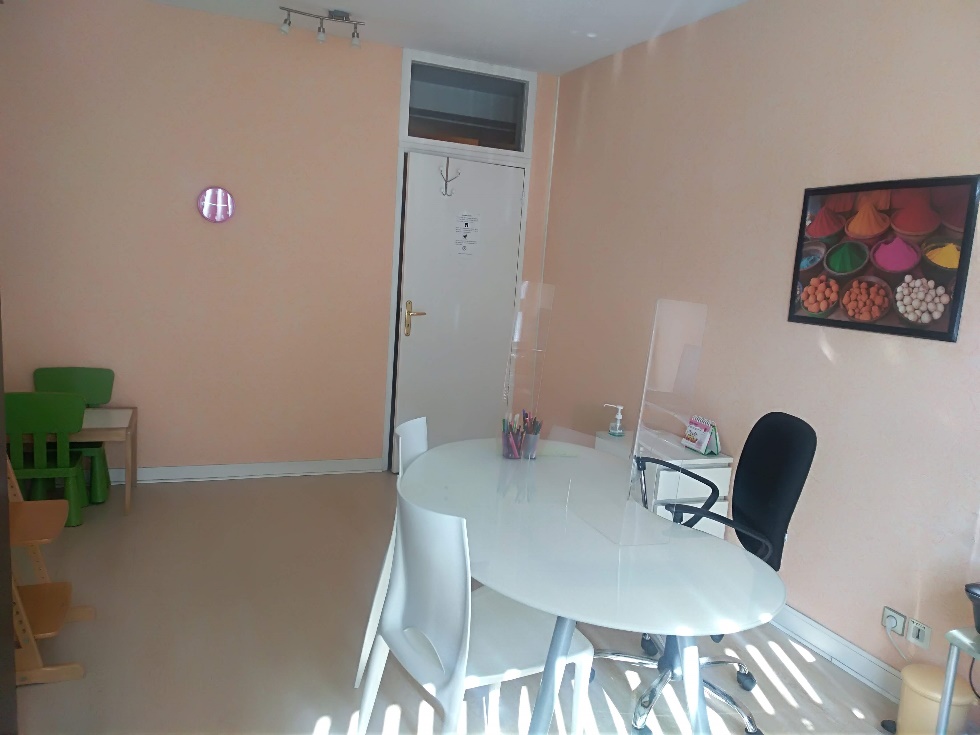 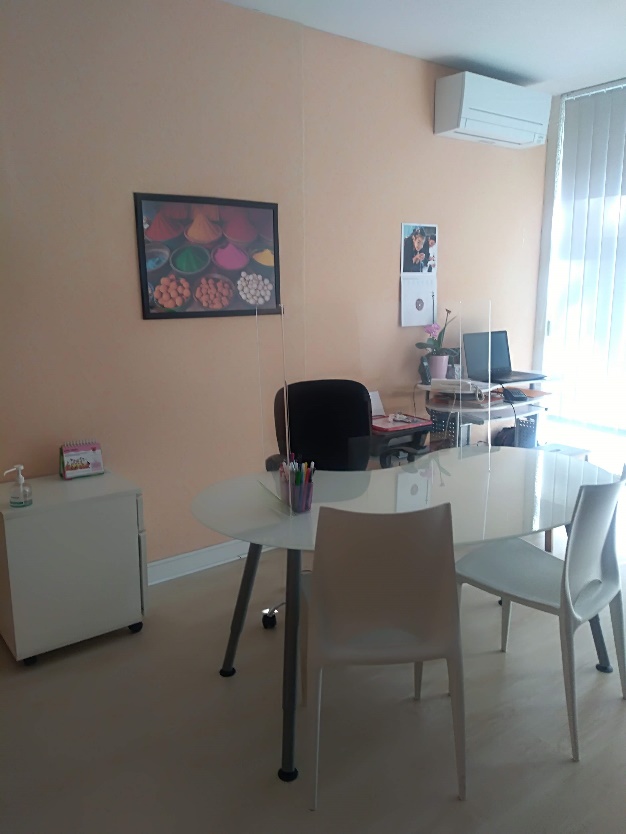 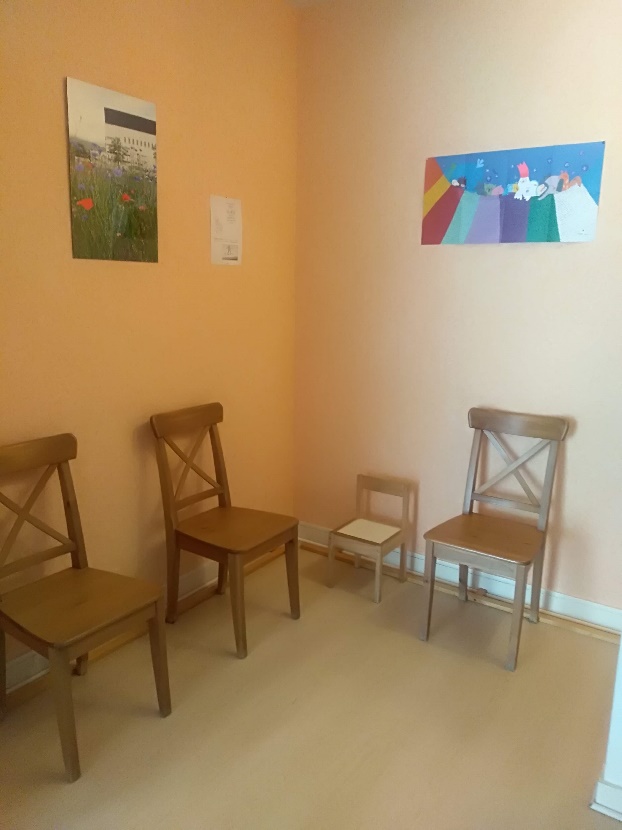 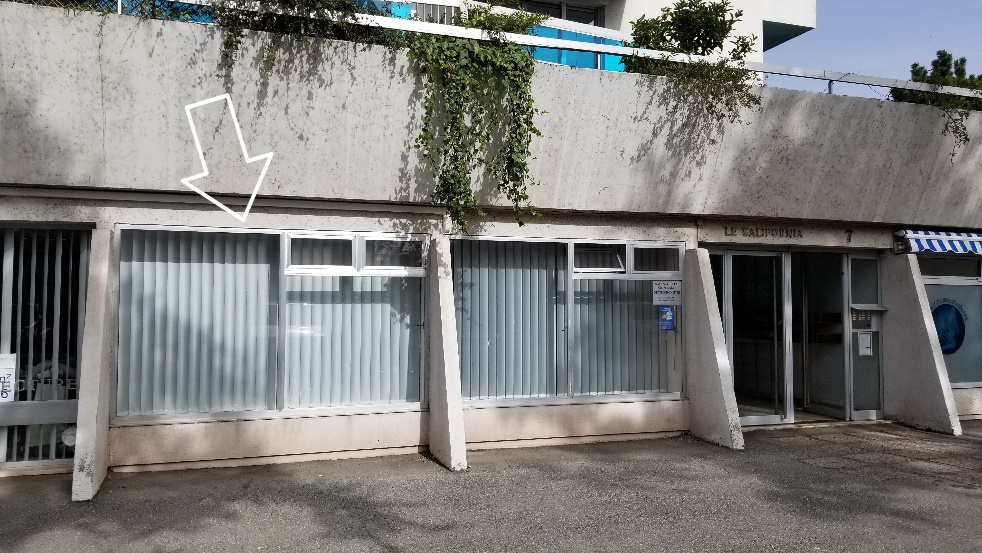 